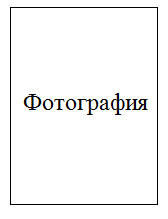 Генеральному директору ФГБНУ «ФНЦИРИП им. М.П. Чумакова РАН»А.А. Ишмухаметовуот _______________________________                                                                                                    (Ф.И.О. полностью)                	ЗАЯВЛЕНИЕ.Прошу допустить меня к сдаче вступительных экзаменов в __________________________________________________________________            (очную бюджетную, очную по контракту) аспирантуру  по направлению  ________________________________________по направленности (профилю):________________________________________О себе сообщаю:1. Фамилия 	Имя 	 Отчество 	2. Число, месяц, год рождения 	3. Гражданство 						4. Паспорт: серия  ________ №__________  дата выдачи: ________________		Кем выдан: _________________________________________Код подразделения: __________________________________5. Образование 											6. Результаты индивидуальных достижений  с  указанием сведений о них, список опубликованных работ, гранты, стипендии, патенты, правительственные награды и т.д. __________________________________________________________________7. Адрес электронной почты:    _____________________8. Телефон для связи _____________________________9. Способ возврата документов __________________________				                                     почтой, личноЯ ознакомлен(а) с: Уставом ФГБНУ «ФНЦИРИП им. М.П. Чумакова РАН»; Лицензией на осуществление образовательной деятельности ФГБНУ «ФНЦИРИП им. М.П. Чумакова РАН» С фактом отсутствия у ФГБНУ «ФНЦИРИП им. М.П. Чумакова РАН» свидетельства о государственной аккредитации по соответствующим направлениям подготовки; Правилами приема на обучение в ФГБНУ «ФНЦИРИП им. М.П. Чумакова РАН» по программам подготовки научно-педагогических кадров в аспирантуре в 2019-2020 учебном году; Правилами подачи апелляции по результатам проведения вступительных испытаний, с датами завершения представления поступающими оригинала диплома специалиста или диплома магистра при зачислении на места в рамках контрольных цифр приема, с датой завершения представления поступающими сведений о согласии на зачисление на места по договорам об оказании платных образовательных услуг.   Подтверждаю правильность представленных мною сведений, а также: получение высшего образования данного уровня впервые; мою информированность о необходимости указания в заявлении о приеме достоверных сведений и предоставлении подлинных документов для поступления.  ______________________________________________________________ (Ф.И.О. полностью, подпись)«____»__________ 20___ г.                                             __________________                                                                                                         (подпись)    Название учебногозаведения и егоместонахождениеФакультетилиотделениеГод поступ-ления  Год оконча-ния Уровень предыдущего образования, полученная квалификация (бакалавр, специалист, магистр) Документ об образовании (серия,   номер, дата выдачи)